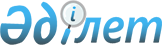 О согласовании продления срока государственного регулирования цен в Республике Беларусь на социально значимые товарыРешение Коллегии Евразийской экономической комиссии от 23 марта 2021 года № 32.
      В связи с поступившим 3 марта 2021 г. обращением Республики Беларусь о согласовании продления срока государственного регулирования цен на социально значимые товары, введенного на территории Республики Беларусь постановлениями Министерства антимонопольного регулирования и торговли Республики Беларусь от 28 декабря 2020 г. № 83 и от 10 февраля 2021 г. № 9, и в соответствии с пунктом 82 Протокола об общих принципах и правилах конкуренции (приложение № 19 к Договору о Евразийском экономическом союзе от 29 мая 2014 года) Коллегия Евразийской экономической комиссии решила:
      1. Согласовать продление срока государственного регулирования цен на социально значимые товары, за исключением консервов рыбных, в Республике Беларусь на 90 дней – с 1 апреля 2021 г. до 29 июня 2021 г. включительно.
      2. Согласовать продление срока государственного регулирования цен на консервы рыбные в Республике Беларусь на 41 день – с 20 мая 2021 г. до 29 июня 2021 г. включительно.
      3. Настоящее Решение вступает в силу по истечении 30 календарных дней с даты его официального опубликования и распространяется на правоотношения, возникшие с 1 апреля 2021 г.
					© 2012. РГП на ПХВ «Институт законодательства и правовой информации Республики Казахстан» Министерства юстиции Республики Казахстан
				
      Председатель Коллегии
Евразийской экономической комиссии 

М. Мясникович
